Добро пожаловать на VII Чемпионат по техническому творчеству среди детей дошкольного возраста! Желаем вам удачи и достижения заслуженных результатов.Тренировочное задание по компетенции«Пластилинография»Теоретическая часть: знания основ цветографии, работа с пластилином.Практическая часть: изготовление объемной фигуры при помощи пластилина из материалов: пластилин, стек, картинка на бумаге. Можно просто облепить фигуру на бумаге пластилином, используя разные приемы – отщипование, размазывание, вдавливание, приглаживание, смешивание цветов, ваша фантазия – ваш друг. Добавление деталей приветствуется. Примерный образец (любой объект):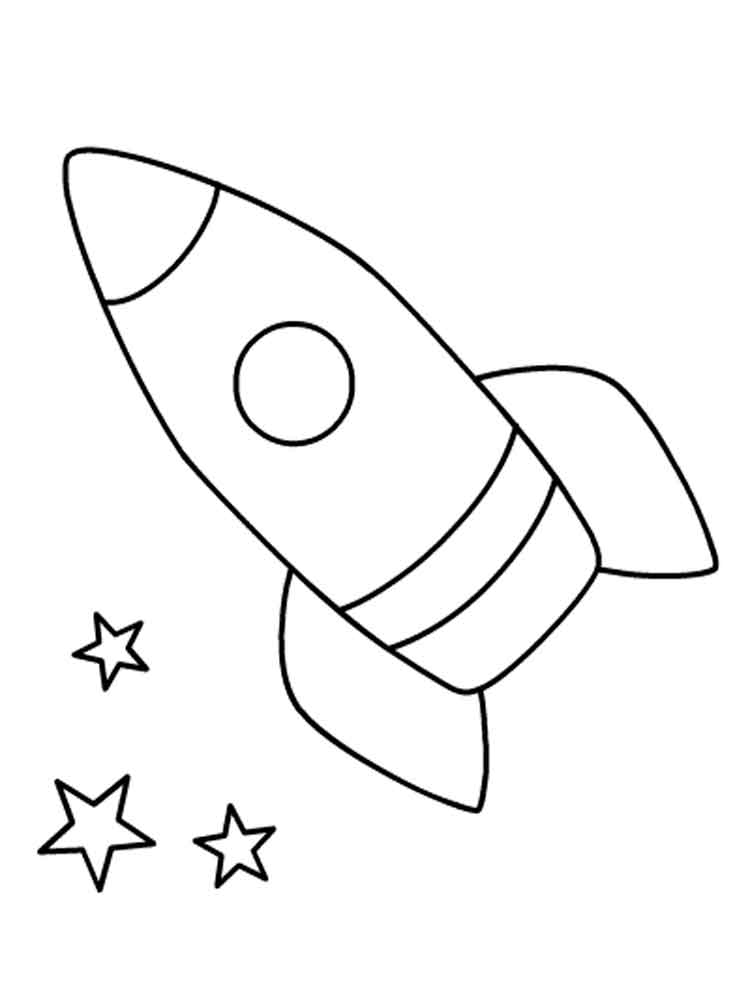 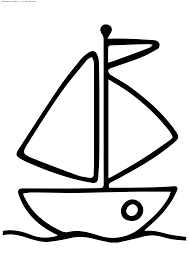 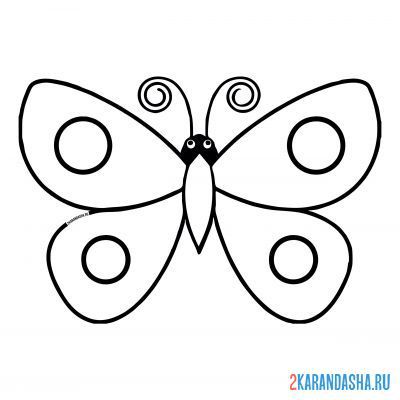 